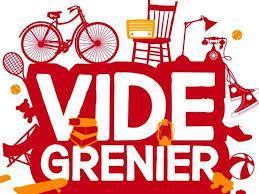                                                                          COMITÉ du PERSONNEL COMMUNALautour du jardin Anglès (Allées d’Azémar) et boulevard ClémenceauDimanche 21 Avril  2024NOM Prénom ……………………………………………………………………………………………………………………Portable ……………………………………............... Mail .……………………………………………………………..Chèque caution (12€) obligatoire   |___|inscription et versement de la caution en ligne sur mairiedraguignan-cpc.fr page “actualités”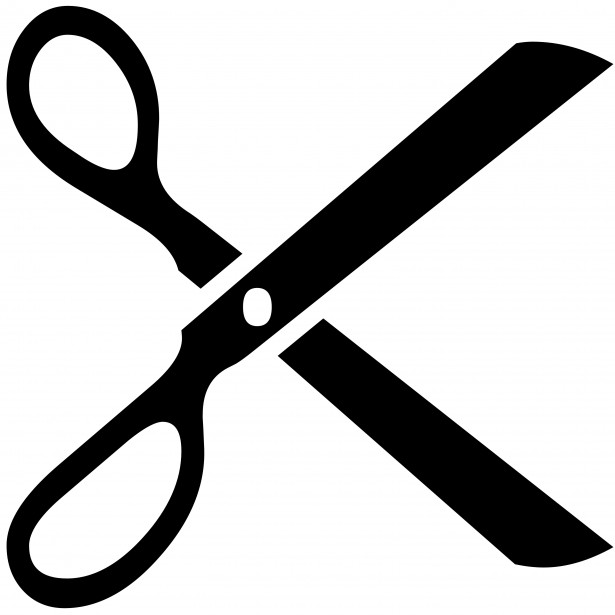 à conserver par l’exposant                 inscription pour le dim 21 Avril  2024VOTRE NUMÉRO D’EMPLACEMENT VOUS SERA COMMUNIQUÉ DANS LA SOIRÉE, LA VEILLE DU VIDE GRENIER  Pour nous joindre : 04 .94 .60 .31 .06 tous les matins du lundi au vendrediEn cas d’urgence : 06.11.54.72.74 uniquement par message de 08h à 20h00 Déballage et installation à partir de 7 heures Pour déballer vous devez impérativement avoir sur vous votre carte d'identité DIMENSIONS DES EMPLACEMENTS   environ 4 m x 2 m de profondeur